Part A – Completed by Principal as Part of BriefNote†1 Treatment type – refer Table 1 in MRTS11.†2 Class of bituminous material – refer Table 6.1.1 in MRTS11.†3 Estimated Spray Rate 15ºC of bituminous material.†4 Estimated Spread Rate of cover aggregate.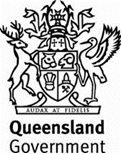 Annexure MRTS11.1 (May 2022)Annexure MRTS11.1 (May 2022)Annexure MRTS11.1 (May 2022)Sprayed Bituminous Treatments (Excluding Emulsion)Sprayed Bituminous Treatments (Excluding Emulsion)Sprayed Bituminous Treatments (Excluding Emulsion)Specific Contract RequirementsSpecific Contract RequirementsSpecific Contract RequirementsContract Number Contract Number Note:Clause references within brackets in this Annexure refer to Clauses in the parent Technical Specification MRTS11 unless otherwise noted.Clause references within brackets in this Annexure refer to Clauses in the parent Technical Specification MRTS11 unless otherwise noted.Clause references within brackets in this Annexure refer to Clauses in the parent Technical Specification MRTS11 unless otherwise noted.Seal design (Clause 6.1.1)Seal design (Clause 6.1.1)Seal design (Clause 6.1.1)Seal design (Clause 6.1.1)Seal design (Clause 6.1.1)The seal shall be designed byThe PrincipalThe ContractorSpecific treatment details (Clauses 6.1.1, 6.3.1, 12.8, 13.2, 14.2, Table 2 and Table 6.1.1)Specific treatment details (Clauses 6.1.1, 6.3.1, 12.8, 13.2, 14.2, Table 2 and Table 6.1.1)Specific treatment details (Clauses 6.1.1, 6.3.1, 12.8, 13.2, 14.2, Table 2 and Table 6.1.1)Specific treatment details (Clauses 6.1.1, 6.3.1, 12.8, 13.2, 14.2, Table 2 and Table 6.1.1)Specific treatment details (Clauses 6.1.1, 6.3.1, 12.8, 13.2, 14.2, Table 2 and Table 6.1.1)Specific treatment details (Clauses 6.1.1, 6.3.1, 12.8, 13.2, 14.2, Table 2 and Table 6.1.1)Specific treatment details (Clauses 6.1.1, 6.3.1, 12.8, 13.2, 14.2, Table 2 and Table 6.1.1)The specific treatment details applicable to this Contract are as follows.The specific treatment details applicable to this Contract are as follows.The specific treatment details applicable to this Contract are as follows.The specific treatment details applicable to this Contract are as follows.The specific treatment details applicable to this Contract are as follows.The specific treatment details applicable to this Contract are as follows.The specific treatment details applicable to this Contract are as follows.Control LineControl LineControl LineReference LocationReference LocationReference LocationSectionFromFromSectionToToSectionLength (m)Length (m)SectionNom. Spray Width (m)Nom. Spray Width (m)SectionArea (m²)Area (m²)Initial TreatmentTreatment type †1Treatment type †1Initial TreatmentWork Item (s) (if applicable)Work Item (s) (if applicable)Initial TreatmentFirst Application of Binder and/or Aggregate (where applicable)Binder Class †2Initial TreatmentFirst Application of Binder and/or Aggregate (where applicable)Est. Rate (L/m²) †3Initial TreatmentFirst Application of Binder and/or Aggregate (where applicable)Cover Material/AggregateInitial TreatmentFirst Application of Binder and/or Aggregate (where applicable)Est. Rate (m² / m³) †4Initial TreatmentSecond Application of Binder and/or Aggregate (where applicable)Binder Class †2Initial TreatmentSecond Application of Binder and/or Aggregate (where applicable)Est. Rate (L/m²) †3Initial TreatmentSecond Application of Binder and/or Aggregate (where applicable)Cover AggregateInitial TreatmentSecond Application of Binder and/or Aggregate (where applicable)Est. Rate (m² / m³) †4Secondary Treatment / RetreatmentTreatment type †1Treatment type †1Secondary Treatment / RetreatmentWork Item (s) (if applicable)Work Item (s) (if applicable)Secondary Treatment / RetreatmentFirst Application of Binder and/or Aggregate (where applicable)Binder Class †2Secondary Treatment / RetreatmentFirst Application of Binder and/or Aggregate (where applicable)Est. Rate (L/m²) †3Secondary Treatment / RetreatmentFirst Application of Binder and/or Aggregate (where applicable)Cover AggregateSecondary Treatment / RetreatmentFirst Application of Binder and/or Aggregate (where applicable)Est. Rate (m² / m³) †4Secondary Treatment / RetreatmentSecond Application of Binder and/or Aggregate (where applicable)Binder Class †2Secondary Treatment / RetreatmentSecond Application of Binder and/or Aggregate (where applicable)Est. Rate (L/m²) †3Secondary Treatment / RetreatmentSecond Application of Binder and/or Aggregate (where applicable)Cover AggregateSecondary Treatment / RetreatmentSecond Application of Binder and/or Aggregate (where applicable)Est. Rate (m² / m³) †4Secondary Treatment / RetreatmentThird Application of Binder and/or Aggregate (where applicable)Binder Class †2Secondary Treatment / RetreatmentThird Application of Binder and/or Aggregate (where applicable)Est. Rate (L/m²) †3Secondary Treatment / RetreatmentThird Application of Binder and/or Aggregate (where applicable)Cover AggregateSecondary Treatment / RetreatmentThird Application of Binder and/or Aggregate (where applicable)Est. Rate (m² / m³) †4Seal designContractor testing for Principal's seal design (Clauses 6.1.1 and 6.2)Seal designContractor testing for Principal's seal design (Clauses 6.1.1 and 6.2)Seal designContractor testing for Principal's seal design (Clauses 6.1.1 and 6.2)Seal designContractor testing for Principal's seal design (Clauses 6.1.1 and 6.2)Seal designContractor testing for Principal's seal design (Clauses 6.1.1 and 6.2)Seal designContractor testing for Principal's seal design (Clauses 6.1.1 and 6.2)The Contractor is required to complete testing of the cover aggregate's Particle Size Distribution, Flakiness Index and Average Least DimensionThe Contractor is required to complete testing of the cover aggregate's Particle Size Distribution, Flakiness Index and Average Least DimensionYesNoThe Contractor is required to complete texture depth testingThe Contractor is required to complete texture depth testingYesNoThe Contractor is required to complete ball penetration testingThe Contractor is required to complete ball penetration testingYesNoRequirements of the Contractor's seal design (Clauses 6.1.1 and 6.3.1)Requirements of the Contractor's seal design (Clauses 6.1.1 and 6.3.1)Requirements of the Contractor's seal design (Clauses 6.1.1 and 6.3.1)The following additional requirements shall apply to the Contractor's seal design.The following additional requirements shall apply to the Contractor's seal design.Design ItemDesign ItemConditionsGeneralGeneralTrafficTrafficUnderlying PavementUnderlying PavementRequirements for materialsCover aggregate adhesion agent (Table 7.1)Requirements for materialsCover aggregate adhesion agent (Table 7.1)Adhesion agent shall conform to the following requirements.Protective material over cover aggregate (Clause 8.2 of MRTS11 and Clause 10 of MRTS22)Protective material over cover aggregate (Clause 8.2 of MRTS11 and Clause 10 of MRTS22)Protective material over cover aggregates shall conform to the following requirements.Additional plant requirements (Clauses 9 and 14.5.6)Additional plant requirements (Clauses 9 and 14.5.6)The following minimum requirements shall apply to plant additional to those state in Clause 9.Additional process requirements – sprayingProgramming of spray operations (Clause 10.4)Additional process requirements – sprayingProgramming of spray operations (Clause 10.4)The following requirements shall apply to programming spray runs additional to those stated in Clause 10.4.Minimum pavement surface temperature (Clause 11.2)Minimum pavement surface temperature (Clause 11.2)Minimum pavement surface temperature (Clause 11.2)Minimum pavement surface temperature (Clause 11.2)The minimum pavement surface temperature prior to spraying shall comply with the following.The minimum pavement surface temperature prior to spraying shall comply with the following.The minimum pavement surface temperature prior to spraying shall comply with the following.LocationLocationBinder Type / Class / GradeTemperature (Degrees Celsius)Sealing in cold weather conditions (Clause 11.3)Sealing in cold weather conditions (Clause 11.3)Sealing in cold weather conditions (Clause 11.3)Sealing in cold weather conditions (Clause 11.3)The following restrictions to the application of sprayed bituminous treatments shall apply.The following restrictions to the application of sprayed bituminous treatments shall apply.The following restrictions to the application of sprayed bituminous treatments shall apply.Treatment TypeTreatment TypeMonths of year when application of sprayed bituminous treatments is not permittedMonths of year when additional measures must be implemented (refer Clause 6.4)Secondary treatments and retreatments that will be trafficked1Secondary treatments and retreatments that will be trafficked1Initial seals2Initial seals2Note1 Where no indication is given, these treatments shall not be applied during the months of June, July and August and additional measures must be implemented in the months of May and September.2 Where no indication is given, additional measures must be implemented in the months of May through to September.Note1 Where no indication is given, these treatments shall not be applied during the months of June, July and August and additional measures must be implemented in the months of May and September.2 Where no indication is given, additional measures must be implemented in the months of May through to September.Note1 Where no indication is given, these treatments shall not be applied during the months of June, July and August and additional measures must be implemented in the months of May and September.2 Where no indication is given, additional measures must be implemented in the months of May through to September.Note1 Where no indication is given, these treatments shall not be applied during the months of June, July and August and additional measures must be implemented in the months of May and September.2 Where no indication is given, additional measures must be implemented in the months of May through to September.The months of the year when application of sprayed bituminous treatments is not permitted and the months of the year when additional measures must be implemented to minimise the risk of stripping due to cold weather should be determined for each specific project location in accordance with Technical Note 186 Sealing in Cold Weather Conditions. Relying on the default requirements is not recommended.During the months of the year when additional measures must be implemented (as indicated in the table above), the additional measures nominated below shall apply:During the months of the year when additional measures must be implemented (as indicated in the table above), the additional measures nominated below shall apply:During the months of the year when additional measures must be implemented (as indicated in the table above), the additional measures nominated below shall apply:During the months of the year when additional measures must be implemented (as indicated in the table above), the additional measures nominated below shall apply:ASealing must not occur when the Australian Bureau of Meteorology forecasts that the minimum air temperature will fall below 10ºC and/or the chance of any rain exceeds 50% during the first 7 days after construction.Sealing must not occur when the Australian Bureau of Meteorology forecasts that the minimum air temperature will fall below 10ºC and/or the chance of any rain exceeds 50% during the first 7 days after construction.BUndertake daily inspections of seals immediately following nights where the minimum air temperature falls below 10ºC during the Defects Liability Period. Outcomes of these inspections must be reported immediately to the Administrator.Undertake daily inspections of seals immediately following nights where the minimum air temperature falls below 10ºC during the Defects Liability Period. Outcomes of these inspections must be reported immediately to the Administrator.CImplement enhanced construction procedures (as nominated in Clauses 5, 6.1 and 7.2 of this Annexure).Implement enhanced construction procedures (as nominated in Clauses 5, 6.1 and 7.2 of this Annexure).DImplement additional early trafficking requirements (as nominated in Clause 8 of this Annexure).Implement additional early trafficking requirements (as nominated in Clause 8 of this Annexure).EAvailability of plant and material with 24 hours notice to “dry mat” sprayed bituminous treatments with 7 mm precoated cover aggregate during the Defects Liability Period.Availability of plant and material with 24 hours notice to “dry mat” sprayed bituminous treatments with 7 mm precoated cover aggregate during the Defects Liability Period.FIn situations where no additional measures are nominated, measures A and B shall apply.In situations where no additional measures are nominated, measures A and B shall apply.In situations where no additional measures are nominated, measures A and B shall apply.In situations where no additional measures are nominated, measures A and B shall apply.Time period(s) between bitumen treatments (Clause 11.4)Time period(s) between bitumen treatments (Clause 11.4)Time period(s) between bitumen treatments (Clause 11.4)Time period(s) between bitumen treatments (Clause 11.4)Time period(s) between bitumen treatments (Clause 11.4)Time period(s) between bitumen treatments (Clause 11.4)The following time period(s) shall apply between bituminous treatmentsThe following time period(s) shall apply between bituminous treatmentsThe following time period(s) shall apply between bituminous treatmentsThe following time period(s) shall apply between bituminous treatmentsThe following time period(s) shall apply between bituminous treatmentsLocationLocationLower Bituminous TreatmentUpper Bituminous TreatmentMaximum or MinimumTime Period (days)Time Periods(s) between double  / double seal (Clause 11.4)Time Periods(s) between double  / double seal (Clause 11.4)The following time period(s) shall apply between the first and second coat of double / double seals.Requirements for cutting back binder (Clause 12.7)Requirements for cutting back binder (Clause 12.7)The following cutting requirements apply to secondary treatments and retreatments placed immediately below asphalt.Additional process requirements – spreadingExcess prime cover material (Clause 13.5)Additional process requirements – spreadingExcess prime cover material (Clause 13.5)Additional process requirements – spreadingExcess prime cover material (Clause 13.5)Additional process requirements – spreadingExcess prime cover material (Clause 13.5)Additional process requirements – spreadingExcess prime cover material (Clause 13.5)Additional process requirements – spreadingExcess prime cover material (Clause 13.5)Excess prime cover material shall be removed from the surface.Excess prime cover material shall be removed from the surface.Excess prime cover material shall be removed from the surface.Excess prime cover material shall be removed from the surface.Excess prime cover material shall be removed from the surface.YesNoTime limit for spreading cover aggregate (Clause 14.3)Time limit for spreading cover aggregate (Clause 14.3)The following maximum time limits between the spraying of binder and spreading of cover aggregate shall apply.The default time limits given in Clause 14.3 of MRTS11 are typically suitable for works undertaken during warm to hot weather conditions (i.e. during summer). For other situations (i.e. during winter), a tighter limit would typically be nominated.Treatment Type1Months of the Year2Time Limited3 (minutes)Note1 for example, HSS1-M2 for example, June to August3 for example, 2 minutesNote1 for example, HSS1-M2 for example, June to August3 for example, 2 minutesNote1 for example, HSS1-M2 for example, June to August3 for example, 2 minutesRequirements for aggregate spreader (Clause 14.4)Requirements for aggregate spreader (Clause 14.4)Requirements for aggregate spreader (Clause 14.4)Requirements for aggregate spreader (Clause 14.4)Requirements for aggregate spreader (Clause 14.4)The following types of aggregate shall be used.The following types of aggregate shall be used.The following types of aggregate shall be used.The following types of aggregate shall be used.Spreader TypeSpreader TypeSpreader CharacteristicsSpreader CharacteristicsSpreader CharacteristicsSpreader TypeSpreader TypeMethod of Control of Aggregate Spread Rate During SpreadingVariable Width Gate MechanismSpreader Type to be Used Note 1A Note 2A Note 2Remote control operation of aggregate box(for example, Operator located in cab)AutomaticB Note 3B Note 3Automated and calibrated(independent of Operator)AutomaticNote 1 If Type A is nominated, the Contractor may use Type A or Type B. If Type B is nominated, the 	Contractor must use only Type B.Note 2 Typical example includes VicRoads Roller Spreader.Note 3 Typical examples include Lenny Spreader Box (SpreaderBoxes Australia), Bearcat Spreader (USA), Phoenix Spreader (United Kingdom) and Wirtgen Spreader (Germany).Note 1 If Type A is nominated, the Contractor may use Type A or Type B. If Type B is nominated, the 	Contractor must use only Type B.Note 2 Typical example includes VicRoads Roller Spreader.Note 3 Typical examples include Lenny Spreader Box (SpreaderBoxes Australia), Bearcat Spreader (USA), Phoenix Spreader (United Kingdom) and Wirtgen Spreader (Germany).Note 1 If Type A is nominated, the Contractor may use Type A or Type B. If Type B is nominated, the 	Contractor must use only Type B.Note 2 Typical example includes VicRoads Roller Spreader.Note 3 Typical examples include Lenny Spreader Box (SpreaderBoxes Australia), Bearcat Spreader (USA), Phoenix Spreader (United Kingdom) and Wirtgen Spreader (Germany).Note 1 If Type A is nominated, the Contractor may use Type A or Type B. If Type B is nominated, the 	Contractor must use only Type B.Note 2 Typical example includes VicRoads Roller Spreader.Note 3 Typical examples include Lenny Spreader Box (SpreaderBoxes Australia), Bearcat Spreader (USA), Phoenix Spreader (United Kingdom) and Wirtgen Spreader (Germany).Note 1 If Type A is nominated, the Contractor may use Type A or Type B. If Type B is nominated, the 	Contractor must use only Type B.Note 2 Typical example includes VicRoads Roller Spreader.Note 3 Typical examples include Lenny Spreader Box (SpreaderBoxes Australia), Bearcat Spreader (USA), Phoenix Spreader (United Kingdom) and Wirtgen Spreader (Germany).Number of roller passes (Clause 14.5.5)Number of roller passes (Clause 14.5.5)Number of roller passes (Clause 14.5.5)Number of roller passes (Clause 14.5.5)The minimum number of roller passes on cover aggregate shall be as stated below.The minimum number of roller passes on cover aggregate shall be as stated below.The minimum number of roller passes on cover aggregate shall be as stated below.LocationLocationBinder Type / Class / GradeNumber of PassesRemoval of loose aggregate after rolling (Clause 14.6)Removal of loose aggregate after rolling (Clause 14.6)Removal of loose aggregate after rolling (Clause 14.6)The minimum number of roller passes on cover aggregate shall be as stated below.The minimum number of roller passes on cover aggregate shall be as stated below.LocationLocationMaximum Allowable Loose Aggregate ParticlesEarly trafficking requirements (Clause 14.8)Early trafficking requirements (Clause 14.8)The minimum early trafficking requirements shall be as stated below.Surface texture depth requirements (Clause 17.2)Surface texture depth requirements (Clause 17.2)Surface texture depth requirements (Clause 17.2)Surface texture testing shall achieve the requirements stated below.Surface texture testing shall achieve the requirements stated below.LocationLocationMinimum Surface Texture Depth Requirements (mm)Supplementary requirements (Clause 18)Supplementary requirements (Clause 18)The following supplementary requirements shall apply to this Technical Specification.